في الِقِراءَة : ألسُّلَحْفاةُ   1ـ شَكْلُها           لِلسُّلَحْفاةِ رَأْسٌ غَريبُ الشَّكْلِ ، وَاَرْبَعَةُ أَرْجُلٍ تَنْتَهي بَمَخالِبَ حادَّةٍ ، وَذَنَبٌ قَصيرٌ . تَكْسو جِسْمَها حَراشِفُ دَقيقَةٌ ، وَيَعْلُو ظَهْرَها قَوْقَعَةٌ سميكَةٌ صُلْبَةٌ تَنْمُو مَعَ السُّلَحْفاةِ كُلَّما كَبُرَتْ ، إِنَّها بَيْتُها الَّذي تَحْمِلُهُ على ظَهْرِها . 2ـ مِنْ عاداتِها           حِينَ يُطِلُّ الرَّبيعُ ، تَخْرُجُ السُّلَحْفاةُ مِنْ مَخْبَئها كَيْ تَتَدَفَّاَ  تَحْتَ الشَّمْسِ . تَمُرُّ تَحْتَ الشُّجَيْراتِ ، وَتَلْتَفُّ حَوْلَ الْجُذُوعِ ، قَدْ تَقَعُ أَحْيانًا وَتَنْقَلِبُ على ظَهْرِها ، فَتَشُدُّ رَأسَها وَقَدَمَيْها لِتَسْتَعيدَ وَضْعَها الطَّبيعِيَّ ، وَتُكْمِل الْمَسيرَ . إِنَّهُ مَسيرٌ يُقاسُ بِالْأَمْتارِ ، فَقَدِ اشْتَهَرَتِ السُّلَحْفاةُ بِالْبُطْءِ الشَّديدِ . أَمّا إِذا قابَلَها خَطَرٌ ، أَوْ حَمِيَتْ حَرارَةُ الشَّمْسِ، فَإِنَّها تُدْخِلُ رَأسَها وَأَقْدامَها داخِلَ قَوْقَعَتِها . 3ـ طَعامُها            بَعْدَ صَوْمٍ عَنِ الأَكْلِ لِأَرْبَعَةِ أَشْهُرٍ خِلالَ السُّباتِ الشَّتَوِيِّ ، تَحْتاجُ السُّلَحْفاةُ إلى الطَّعامِ ،وَلَكِنْ لا صُعُوبَةَ في ذَلِكَ ، فَكُلُّ ما حَوْلَها لَذيذٌ . إِنَّها نَباتِيَّةٌ تَتَغَذَّى على الْأَعْشابِ والْوَرَقِ الأَخْضَرِ والزُّهورِ . 4ـ عائِلَتُها             يَتَزاوَحُ ذكَرُ السَّلاحِفِ ـ وَيُسَمَّى الْغَيْلَمُ ـ والأُنْثَى ، ثُمَّ يَفْتَرِقانِ فَوْرًا .             بَعْدَ ثَلاثَةِ أَسابيعَ ، تَبْحَثُ الأُنْثَى عَنْ مَكانٍ مُشْمِسٍ وَقاسٍ . تُنَظِّفُهُ بِقَدَميْها الْخَلْفيَّتَيْنِ ، ثُمَّ تَحْفِرُ حَتَّى يَصيرَ الْعُشُّ جاهِزًا ، فَتَبيضُ فيهِ ، ثُمَّ تَطْمُرُ بَيْضَها بِالتُّرابِ ، وَحينَ تَفْرَغُ مِنْ ذَلِكَ  تَمْضي . في ظُلْمَةِ الْعُشِّ ، كُلُّ شيْءٍ ساكِنٌ لِثَلاثَةِ أَشْهُرٍ ، ثُمَّ : كراك!ثَقْبٌ في غِلافِ إحْدى الْبُيُوضِ يَظْهَرُ مِنْهُ مِنْقارٌ صَغيرٌ قاسٍ جِدًّا ، ثُمَّ عَيْنٌ تَنْظُرُ مِنَ الشّقِّ . وَبَعْدَ فَتْرَةٍ يَتَّسِعُ شَرْخُ  الْقِشْرَةِ ، وَيَخْرُجُ مِنْها رَأسٌ وَقَدَمٌ ، ثُمَّ تَظْهَرُ السُّلَحْفاةُ الصَّغيرَةُ ، فَتَحْفُرُ التُّرْبَةَ ، وَتَخْرُجُ إلى ظاهِرِ الأَرْضِ . ألمرادِفات                                                     ألأضْداد 1ـ مَخالِب حادَّة = أَظافِرُ قَوِيَّة                            1ـ   غريب   #   عادِيّ 2ـ ذَنَبٌ      = ذَيْلٌ                                        2ـ   دَقيقَة     #   غَليظَة 3ـ   تَكْسُو     =  تُغَطّي                                   3ـ سميكَة    #   رَقيقة 4ـ    صُلْبَة     =  قاسِيَة                                  4ـ صُلْبَة     #   لَيِّنَة 5ـ    تَنْمُو       =  تَكْبُرُ                                   5ـ   تَقَعُ        #   تَقومُ 6ـ    تَلْتَفُّ      = تَدورُ                                   6ـ   تَشُدُّ       #   تُرْخي 7ـ    لِتَسْتَعيد   = لِتَسْتَرْجْع ، لِتَعودَ إلى                  7ـ   الْبُطْءِ      #  السُّرْعَة 8ـ    ألْمَسير    =ألْمَشْيُ                                  8ـ   خَطَرٌ      #  أمان 9ـ    قابَلَها  = واجَهَها                                    9ـ   الْخَلْفِيَّتَيْنِ  #  الأَمامِيَتَيْنِ 10ـ  حَمِيَتْ     = اشْتَدَّتْ ، ارْتَفَعَتْ                     10ـ يَتَّسِعُ       #  يَضيقُ 11ـ  صَوْم      = التَّوَقُّف عَنِ الطَّعام 12ـ  السُّبات    = ألنَّوْمُ 13ـ  جاهِزًا     =   حاضِرًا 14ـ  تَطْمُرُ      =   تَطُمُّ 15ـ  تَفْرَغُ      =   تَنْتَهي 16ـ  تَمْضي     =  تَذْهَبُ 17ـ  ظُلْمَة       =  عَتْمَة18ـ  ساكِنْ      =  هادِئ 19ـ  شَرْخُ       =  كَسْرُ في الْقواعِد        زَمَنُ الْفِعل ـ  فهم قاعِدَة " زَمَنُ الْفعل "ألفِعْلُ كَلِمة تَدُلُّ على عَمَلٍ أَوْ حَدَثٍ . إِنَّ الْفِعْلَ يُمْكِنُ أَنْ يَدُلَّ على ثَلاثَةِ أَزْمِنَة : ـ ألماضي : كُلُّ فعلٍ حَدَثَ في زَمَنِ الْماضي وانْتَهَى :  مشى ـ نامَ ـ شَرِبَ ـ            هُناكَ كَلِمات تَدُلُّ على زَمَنِ الْماضي: الْبارِحَة ـ قَبْل لَحَظاتٍ ـ مُنْذُ يَوْمَيْنِ ...     ـ ألْحاضِر : كُلّ فعلُ ما زالَ يَحْدُثُ الآنَ ، وَيِبْدَاُ بأَ: أَكْتُبُ ـ نَ: نَكْتُبُ ـ ي: يَكْتُبُ ـ ت: تَكْتُبُ  هُناكَ كَلِمات تَدُلُّ على زَمَنِ الْحاضِر: الآنَ ـ الْيَوم ـ في هَذِهِ اللَّحَظات ...    ـ ألْمُسْتَقْبَل : كُلُّ فِعْلٍ سَيَحْدُثُ لاحِقًا أَيْ بَعدَ الآنَ ، وَيُمْكِنُ أَنْ يَبْدَاَ بِ سين : سَأَكْتُبُ ـ                    أَو يَكونُ مَسْبوقًا بِسوفَ : سَوفَ أَكْتُبُ ـ اَو يَكونَ فِعْل أَمر : إِرْحَلْ ـ  هُناكَ كَلِمات تَدُلُّ على زَمَنِ الْمُسْتَقْبَل : غَدًا ـ بَعْدَ يَوْمَينِ ـ في الشَّهْرِ الْمُقْبِلِ ... تمرين عُدْ إلى تصحيح فرض الْقَواعِد ، ثُمَّ أَعِدْ كِتابَة الأَفعال في الزَّمَنِ الْمُناسِب : الزَّمَن الْماضي :  سَقطَتْ ـ صارَت ـ إلتَقَت ـ كانتا تُريدانِ ـ وَقَفَتا ـ فقالَتْ ـ رَدَّت ـ إِسْتَمَرَّ ـ                      تَحَوَّلَ ـ إنْزَلَقَت ـ سقطَت ـ جَرَفَهُما ـ تَعَلَّمْناهُ ـ الزَّمن الْحاضِر :  لا يَحُلُّ ـ تَعْبُرُ ـ أُريدُ ـ يَتَصَبَّبُ ـ تَقولُ ـ زمن الْمُسْتَقْبل  :   ابْتَعِدي ـ أَنْ يُضايِقَني ـ تَنَحَّيْ ـ أَنْ أَسْمَعَ ـ   ‏‏        مدرسة دومينيكان لسيدة الداليفراند عاريا - لبنانالصّف الثالت الأساسي             أيّار – تصحيح الاسبوع الرّابع   الاسم: ...............................أ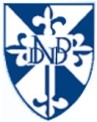 